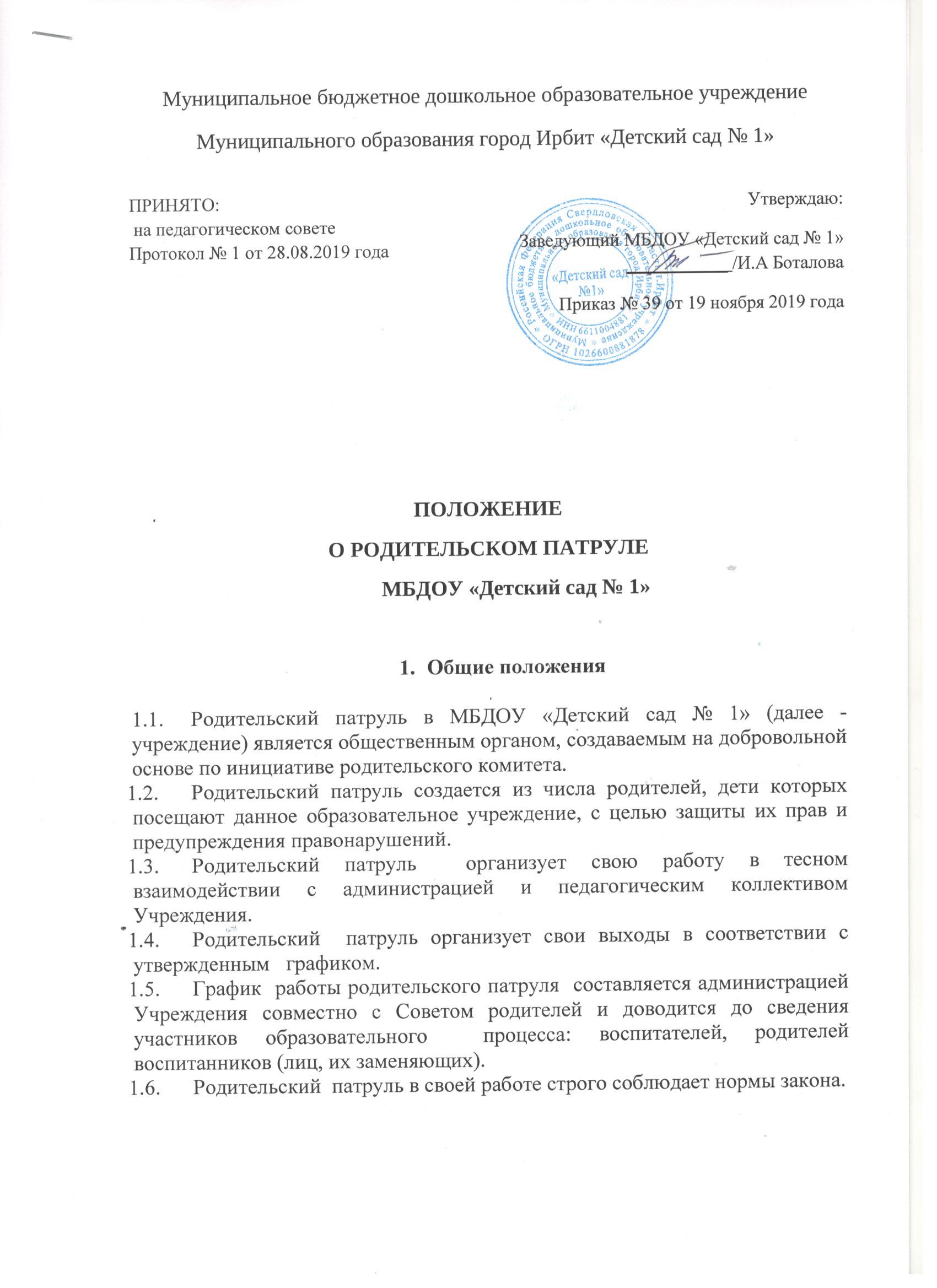 Цели и задачи родительского патруля2.1.  Цель родительского патруля - привлечение внимания родительской общественности к проблеме обеспечения безопасности дорожного движения детей.   2.2. Задачи родительского патруля:содействие повышению культуры поведения на дороге; популяризация правильного использования ДУУ;снижение тяжести последствий от дорожно-транспортных   	происшествий, а также уровня детского дорожно-транспортного травматизма;повышение уровня ответственности родителей за обеспечение безопасности детей на дороге. 3.Организация работы родительского патруля3.1. Родительский  патруль формируется из числа родителей воспитанников ДОУ,  желающих принять  участие в данной работе  на добровольной основе.3.2. Состав родительского патруля может изменяться в соответствии с утвержденным графиком. 3.3. График выхода родительского патруля утверждается  заведующим. 3.4. Дислокация «Родительского патруля» предусматривает патрулирование мест прилегающих к образовательному учреждению, посадки и высадки пассажиров; маршрутов движения детей от дома к образовательному учреждению.3.5. Итоги работы родительского патруля  Учреждения периодически доводятся до сведения родителей (законных представителей) на родительском собрании.3.6. Количественный состав  родительского патруля  3 – 5 человек.Функции родительского патруляСодействовать органам и учреждениям системы профилактики детского дорожно-транспортного травматизма в ДОУ, в выявлении причин дорожно-транспортных происшествий. Проводить беседы с воспитанниками, допускающими ДТП. Выявлять воспитанников и родителей (законных представителей), склонных к правонарушениям ПДД.Руководителем родительского патруля назначается один из членов патруля, пребывших на патрулирование.Руководитель патруля отвечает за выполнение обязанностей, возложенных на родительский патруль.Обязанности  членов родительского патруляОсуществлять патрулирование в микрорайоне Учреждения в соответствии с разработанным и утвержденным маршрутом и графиком.Выявлять причины и условия, способствующие совершению  правонарушений среди детей и родителей.Документация родительского патруля6.1. Журнал учета выхода родительского патруля.6.2. План проведения родительского патруля6.2. График выхода родительского патруля.6.3. Справки по итогам рейдов  родительского патруля (указываются порядковый №, дата и время проведения, объект проведения рейда, Ф.И.О. участников рейда, результаты проведения рейда). 6.4. Вся документация хранится у ответственного по ПДД.Приложение 1План работы   родительского патруляМБДОУ «Детский сад № 1»Приложение № 2Состав родительского дорожного патруля в МБДОУ «Детский сад № 1» На 2019-2020 год1мл. группа «Бусинки»:1. Карькова Ю.А.2. Завьялова О.П.3. Ответственный воспитатель Вандышева Н.В.Средняя группа:Жукова Ю.А.Ошуркова А.А.Ответственный воспитатель Булдакова С.В.Подготовительная к школе группа:Паньшина И.С.Спирина Т.Н. Ответственный воспитатель Околелова И.А.Приложение № 3График рейдов родительского дорожного патруля на 2019 – 2020 год.Приложение № 4Справка № 1 по итогам рейда  родительского патруляМБДОУ «Детский сад № 1»Дата и время проведения 26 ноября 2019 года, 07:30-08:00Объект проведения рейда микрорайон детского садаЦель: Популяризация световозвращающих элементов.Участники  рейда:Карькова Юлия АнатольевнаЗавьялова Ольга ПавловнаОтветственный: Вандышева Н.В.Результаты проведения рейда: 1. Профилактические беседы  о Популяризация световозвращающих элементов 2. Буклет о правилах ДД, правилах ношения световозвращающих элементовРуководитель патруля: ____________ Вандышева Н.В..                                                               подпись                        (расшифровка)Справка № 2 по итогам рейда  родительского патруляМБДОУ «Детский сад № 1»Дата и время проведения 13 марта 2020 года, 08:00-09:00Объект проведения рейда микрорайон детского садаЦель: Соблюдение правил перевозки детейУчастники  рейда:Паньшина Ирина Сергеевна;Спирина Татьяна Николаевна;Ответственный: Околелова И.А.Результаты проведения рейда: 1. Нарушения по правилам перевозки детей не выявлены.                                                 2. Буклет о правилах ДДРуководитель патруля: ____________ Околелова И.А.                                                               подпись                        (расшифровка)Приложение № 5Муниципальное бюджетное дошкольное образовательное учреждениеМуниципального образования город Ирбит «Детский сад № 1»ЖУРНАЛ учета рейдов Родительского патруляНачат         __________________Окончен   ___________________№дата и время проведенияЦель рейдаСостав родительского патруляОтветственный1ноябрь2019г.07:30-09:00Популяризация световозвращающих элементовКарькова Юлия АнатольевнаЗавьялова Ольга ПавловнаВандышева Н.В.2март2020г.07:30-09:00 Соблюдение правил перевозки детейПаньшина Ирина Сергеевна;Спирина Татьяна Николаевна;Околелова И.А.3май2020г.07:30-09:00в рамках ПМ «Внимание, дети»Жукова Юлия АнатольевнаОшуркова Анна ПавловнаБулдакова С.В.4август2020г.07:30-09:00Организация разъяснительной работы среди родителей и детейЗавьялова Ольга ПавловнаЗавьялова Ольга ПавловнаБулдакова С.В.№время проведениясостав родительского патруляколичество человек1.ноябрь1 младшая группаотв. воспитатель32.мартподготовительная  группаотв. воспитатель33.майсредняя группаотв. воспитатель34.августвсе группывсе педагоги5-7 человек№дата и время проведенияобъект проведения рейдаФ.И.О. участников рейда126.11.2019в районе детского садаКарькова Ю.А.Завьялова О.П.Отв. Вандышева Н.В. 213.03.2020в районе детского садаПаньшина И.С.Спирина Т.Н.отв. Околелова И.А.34